转发数学建模竞赛组织委员会关于举办2017年“泰迪杯”全国数据挖掘挑战赛的通知各教学单位： 现将《关于举办2017年“泰迪杯”全国数据挖掘挑战赛的通知》转发给大家，请各教学单位认真阅读通知内容，并积极宣传、动员、组织学生参赛。现将本校参赛事宜通知如下：参赛队网上报名地址：http://www.tipdm.org/index.jhtml请参赛队网上报名后，认真填写参赛报名表（附件1）,于4月7日前将报名表（附件1）、汇总表（附件2）（电子和纸质档）交数理教学部（第一实验楼二楼）荆棘老师或靳艳红老师处，联系方式：42871390、42871116、42871335。                                             数理教学部                                            2017年2月26日正式通知如下：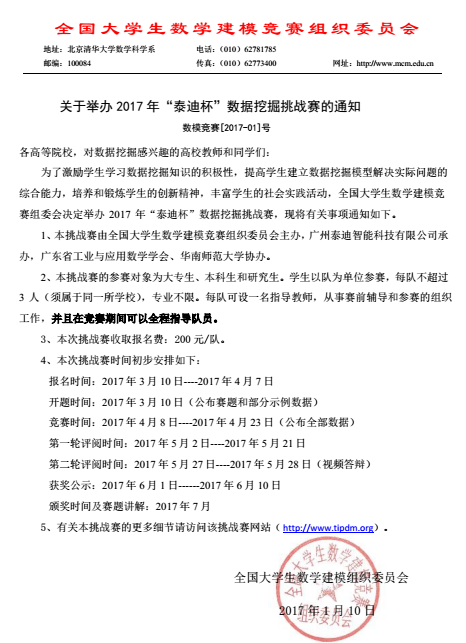 附件12017 年“泰迪杯”全国数据挖掘挑战赛报名表填表日期:      年    月    日             附件2：团队成员信息团队成员信息团队成员信息团队成员信息队长（不可更换）队长（不可更换）姓名院系专业电话Email队员1队员1姓名院系专业电话Email队员2队员2姓名院系专业电话Email指导教师信息1指导教师信息1姓名性别院系职务/职称专业联系电话Email指导教师信息2指导教师信息2姓名性别院系职务/职称专业联系电话Email参赛类别 2017 年“泰迪杯”全国数据挖掘挑战赛报名汇总表 2017 年“泰迪杯”全国数据挖掘挑战赛报名汇总表 2017 年“泰迪杯”全国数据挖掘挑战赛报名汇总表 2017 年“泰迪杯”全国数据挖掘挑战赛报名汇总表 2017 年“泰迪杯”全国数据挖掘挑战赛报名汇总表 2017 年“泰迪杯”全国数据挖掘挑战赛报名汇总表 2017 年“泰迪杯”全国数据挖掘挑战赛报名汇总表 2017 年“泰迪杯”全国数据挖掘挑战赛报名汇总表 2017 年“泰迪杯”全国数据挖掘挑战赛报名汇总表序号参赛类别指导老师姓名指导老师联系电话学生姓名学生电话院系专业Email                系部负责人：                                填表人：                           填报时间：                系部负责人：                                填表人：                           填报时间：                系部负责人：                                填表人：                           填报时间：                系部负责人：                                填表人：                           填报时间：                系部负责人：                                填表人：                           填报时间：                系部负责人：                                填表人：                           填报时间：                系部负责人：                                填表人：                           填报时间：                系部负责人：                                填表人：                           填报时间：                系部负责人：                                填表人：                           填报时间：